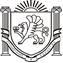 РЕСПУБЛИКА КРЫМБАХЧИСАРАЙСКИЙ РАЙОНАРОМАТНЕНСКИЙ СЕЛЬСКИЙ СОВЕТРЕШЕНИЕ15-ая сессия								2-го созываот «01» октября 2021 г.                     № 82			с. АроматноеОб утверждении Положения о порядке выдвижения, внесения, обсуждения, рассмотрения инициативных проектов, а также проведения их конкурсного отбораВ соответствии со статьей 31 Федерального закона от 06 октября 2003 года №131-ФЗ «Об общих принципах организации местного самоуправления 
в Российской Федерации», руководствуясь Уставом муниципального образования Ароматненское сельское поселение Бахчисарайского района Республики Крым, Ароматненский сельский совет РЕШИЛ:1. Утвердить Положения о порядке выдвижения, внесения, обсуждения, рассмотрения инициативных проектов, а также проведения их конкурсного отбора 2. Настоящее решение подлежит официальному опубликованию 
в печатном издании, на информационном стенде администрации Ароматненского сельского поселения и на официальном сайте администрации муниципального образования Ароматненское сельское поселение Бахчисарайского района Республики Крым.3. Контроль за исполнением настоящего постановления оставляю 
за собой.4. Уполномоченному должностному лицу Администрации Ароматненского сельского поселения Бахчисарайского района Республики Крым:4.1. Направить решение Ароматненского сельского совета Бахчисарайского района Республики Крым в Министерство юстиции Республики Крым для включения в регистр муниципальных нормативных правовых актов в установленный законом срок. Председатель Ароматненского сельского совета 	                  И.А. ЛизогубПриложение № 1к решению 
Ароматненского сельского советаот «01» октября 2021 г. № 82Положениео порядке выдвижения, внесения, обсуждения, рассмотрения инициативных проектов, а также проведения их конкурсного отбора 1. Общие положения1.1. Настоящие Положение определяет порядок выдвижения, внесения, обсуждения, рассмотрения инициативных проектов, а также проведения их конкурсного отбора для реализации на территории муниципального образования Ароматненское сельское поселение. 1.2. Термины и понятия, используемые в настоящем Положении, 
по своему значению соответствуют терминам и понятиям, используемым 
в Федеральном законе от 06.10.2003 № 131-ФЗ «Об общих принципах организации местного самоуправления в Российской Федерации».1.3. Организатором конкурсного отбора инициативных проектов 
на территории муниципального образования Ароматненское сельское поселение является администрация Ароматненского сельского поселения.Конкурсный отбор инициативных проектов осуществляется на собрании граждан в соответствии с настоящим Положением.1.4. Материально-техническое, информационно-аналитическое 
и организационное обеспечение конкурсного отбора инициативных проектов на территории Ароматненского сельского поселения осуществляется администрацией Ароматненского сельского поселения.1.5. Инициативным проектом является документально оформленное и внесенное в порядке, установленном настоящим Положением, в администрацию Ароматненского сельского поселения предложение в целях реализации мероприятий, имеющих приоритетное значение для жителей муниципального образования или его части, по решению вопросов местного значения или иных вопросов, право решения, которых предоставлено органам местного самоуправления.1.6. Инициативный проект реализуется за счет средств местного бюджета Ароматненского сельского поселения, бюджетов бюджетной системы Российской Федерации, инициативных платежей - средств граждан, индивидуальных предпринимателей и образованных в соответствии с законодательством Российской Федерации юридических лиц, уплачиваемых на добровольной основе и зачисляемых в местный бюджет Ароматненского сельского поселения в соответствии с Бюджетным кодексом Российской Федерации.1.7. Бюджетные ассигнования на реализацию инициативных проектов предусматриваются в бюджете Ароматненского сельского поселения.1.8. Объем бюджетных ассигнований на поддержку одного инициативного проекта из бюджета Ароматненского сельского поселения не должен превышать 5 % его стоимости.2. Выдвижение инициативных проектов.2.1. С инициативой о внесении инициативного проекта вправе выступить:- инициативная группа численностью не менее десяти граждан, достигших шестнадцатилетнего возраста и проживающих на территории муниципального образования Ароматненское сельское поселение,- органы территориального общественного самоуправления муниципального образования Ароматненское сельское поселение;- староста сельского населенного пункта Ароматненского сельского поселения (далее также - инициаторы проекта).2.2. Инициативный проект должен содержать следующие сведения:1) описание проблемы, решение которой имеет приоритетное значение для жителей муниципального образования Ароматненское сельское поселение или его части;2) обоснование предложений по решению указанной проблемы;3) описание ожидаемого результата (ожидаемых результатов) реализации инициативного проекта;4) предварительный расчет необходимых расходов на реализацию инициативного проекта;5) планируемые сроки реализации инициативного проекта;6) сведения о планируемом (возможном) финансовом, имущественном 
и (или) трудовом участии заинтересованных лиц в реализации данного проекта;7) указание на объем средств местного бюджета в случае, если предполагается использование этих средств на реализацию инициативного проекта, за исключением планируемого объема инициативных платежей;8) указание на территорию муниципального образования или его часть, в границах которой будет реализовываться инициативный проект.2.3. Инициативный проект до его внесения в администрацию Ароматненского сельского поселения подлежит рассмотрению на сходе, собрании или конференции граждан, в том числе на собрании или конференции граждан по вопросам осуществления территориального общественного самоуправления, в целях обсуждения инициативного проекта, определения его соответствия интересам жителей муниципального образования или его части, целесообразности реализации инициативного проекта или поддержан подписями не менее чем 50 граждан.При этом возможно рассмотрение нескольких инициативных проектов на одном собрании граждан.Инициаторы проекта при внесении инициативного проекта в администрацию Ароматненского сельского поселения прикладывают к нему соответственно протокол схода, собрания или конференции граждан и (или) подписные листы, подтверждающие поддержку инициативного проекта жителями муниципального образования или его части.3. Обсуждение и рассмотрение инициативных проектов.3.1. Обсуждение и рассмотрение инициативных проектов проводится до внесения данных инициативных проектов в администрацию муниципального образования Ароматненское сельское поселение на сходах, собраниях или конференциях граждан, в том числе на собраниях или конференциях граждан по вопросам осуществления территориального общественного самоуправления.При этом возможно рассмотрение нескольких инициативных проектов на одном сходе, одном собрании или одной конференции граждан.3.2. После обсуждения и рассмотрения инициативных проектов по ним проводится голосование граждан. По результатам голосования инициативные проекты, получившие поддержку граждан, направляются в администрацию Ароматненского сельского поселения.3.3. Обсуждение и рассмотрение инициативных проектов может проводиться администрацией Ароматненского сельского поселения с инициаторами проекта также после внесения инициативных проектов.3.4. Инициаторам проекта и их представителям должна обеспечиваться возможность участия в рассмотрении инициативных проектов и изложении своих позиций по ним на всех этапах конкурсного отбора.4. Внесение инициативных проектов в администрацию Ароматненского сельского поселения4.1. Для проведения конкурсного отбора инициативных проектов администрацией Ароматненского сельского поселения устанавливаются даты и время приема инициативных проектов.Данная информация, а также информация о сроках проведения конкурсного отбора размещаются на официальном сайте администрации Ароматненского сельского поселения.4.2. Инициаторы проекта при внесении инициативного проекта 
в администрацию Ароматненского сельского поселения прикладывают к нему документы в соответствии с п. 2.3 настоящего Положения, подтверждающие поддержку инициативного проекта жителями муниципального образования или его части.4.3. Администрация муниципального образования на основании проведенного технического анализа, принимает решение о поддержке инициативного проекта и продолжении работы над ним в пределах бюджетных ассигнований, предусмотренных решением о местном бюджете на соответствующие цели и (или) в соответствии с порядком составления и рассмотрения проекта местного бюджета (внесение изменений в решение о местном бюджете), или решение об отказе в поддержке инициативного проекта и о возврате его инициаторам проекта с указанием причин отказа в соответствии с пунктом 4.4. настоящего Положения.4.4. Администрация Ароматненского сельского поселения принимает решение об отказе в поддержке инициативного проекта в одном из следующих случаев:- несоблюдение установленного пп. 2.1-2.3, 3.1, 4.2 настоящего Положения порядка выдвижения, обсуждения, внесения инициативного проекта и его рассмотрения;- несоответствие инициативного проекта требованиям федеральных законов и иных нормативных правовых актов Российской Федерации, законов и иных нормативных правовых актов Республики Крым, уставу и нормативным правовым актам Ароматненского сельского поселения;- невозможность реализации инициативного проекта ввиду отсутствия умуниципального образования Ароматненское сельское поселение необходимыхполномочий и прав;- отсутствие средств местного бюджета в объеме, необходимом для реализации инициативного проекта, источником формирования которых не являются инициативные платежи;- наличие возможности решения описанной в инициативном проекте проблемы более эффективным способом;- признание инициативного проекта не прошедшим конкурсный отбор.5. Проведение собрания граждан по конкурсному отбору инициативных проектов5.1. Собрание граждан по конкурсному отбору инициативных проектовпроводится в месте, определенном администрацией Ароматненского сельскогопоселения.5.2. Собрание граждан проводится в сроки, установленные администрацией Ароматненского сельского поселения.5.3. В голосовании по инициативным проектам вправе принимать участие жители Ароматненского сельского поселения, достигшие шестнадцатилетнего возраста.Житель Ароматненского сельского поселения имеет право проголосовать за 3 инициативных проекта, при этом за один проект должен отдаваться один голос.5.4. Результаты голосования по инициативным проектам утверждаютсяконкурсной комиссией при принятии итогового решения._6. Утверждение инициативных проектов в целях их реализации6.1. Для утверждения результатов конкурсного отбора инициативных проектов администрацией муниципального образования Ароматненское сельское поселение образуется конкурсная комиссия.6.2. Персональный состав конкурсной комиссии утверждается администрацией Ароматненского сельского поселения.Половина от общего числа членов конкурсной комиссии должна быть назначена на основе предложений Ароматненского сельского совета.В состав конкурсной комиссии администрации муниципального образования Ароматненское сельское поселение могут быть включены представители общественных организаций по согласованию. Конкурсная комиссия состоит из председателя, заместителя председателя, секретаря конкурсной комиссии и членов конкурсной комиссии.6.3. Основной задачей конкурсной комиссии является принятие решения об отборе инициативных проектов для последующей реализации по итогам собрания граждан по конкурсному отбору инициативных проектов и подготовка соответствующего муниципального акта.6.4. Заседание конкурсной комиссии считается правомочным при условии присутствия на нем не менее половины ее членов. Решение конкурсной комиссии о результатах конкурсного отбора (далее - решение конкурсной комиссии) принимается в отсутствие инициаторов проекта, подавших заявку, и оформляется протоколом заседания конкурсной комиссии.6.5. Председатель конкурсной комиссии:1) организует работу конкурсной комиссии, руководит деятельностьюконкурсной комиссии;2) формирует проект повестки очередного заседания конкурсной комиссии;3) дает поручения членам конкурсной комиссии в рамках заседания конкурсной комиссии;4) председательствует на заседаниях конкурсной комиссии.При отсутствии председателя конкурсной комиссии его полномочия исполняет заместитель председателя конкурсной комиссии.6.6. Секретарь конкурсной комиссии:1) осуществляет информационное и документационное обеспечение деятельности конкурсной комиссии, в том числе подготовку к заседанию конкурсной комиссии;2) оповещает членов конкурсной комиссии о дате, месте проведения очередного заседания конкурсной комиссии и повестке очередного заседания конкурсной комиссии;3) оформляет протоколы заседаний конкурсной комиссии.6.7. Член конкурсной комиссии:1) участвует в работе конкурсной комиссии, в том числе в заседаниях_ конкурсной комиссии;2) вносит предложения по вопросам работы конкурсной комиссии;3) знакомится с документами и материалами, рассматриваемыми назаседаниях конкурсной комиссии;4) голосует на заседаниях конкурсной комиссии.6.8. Решение конкурсной комиссии принимается открытым голосованием простым большинством голосов от числа присутствующих на заседании членов конкурсной комиссии. При равенстве голосов решающим является голос председателя конкурсной комиссии.Члены конкурсной комиссии обладают равными правами при обсуждении вопросов о принятии решений.6.9. Заседание конкурсной комиссии проводится в течение трех рабочихдней после проведения собрания граждан.6.10. Протокол заседания конкурсной комиссии должен содержать следующие данные:- время, дату и место проведения заседания конкурсной комиссии;- фамилии и инициалы членов конкурсной комиссии и приглашенных на заседание конкурсной комиссии;- результаты голосования по каждому из включенных в список для голосования инициативных проектов;- инициативные проекты, прошедшие конкурсный отбор и подлежащие финансированию из местного бюджета.Протокол заседания конкурсной комиссии подписывается председателем конкурсной комиссии и секретарем конкурсной комиссии в течение трех рабочих дней со дня проведения заседания конкурсной комиссии.6.11. Победителем (победителями) конкурсного отбора признается (признаются) инициативный проект (инициативные проекты), получивший (получившие) наибольшее количество голосов жителей муниципального образования Ароматненское сельское поселение при проведении голосования участниками собрания граждан для его (их) последующей реализации в пределах объема бюджетных ассигнований, утвержденных решением о бюджете муниципального образования Ароматненское сельское поселение на очередной финансовый год (на очередной финансовый год и плановый период), на реализацию инициативных проектов.7. Участие инициаторов проекта в реализации инициативных проектов7.1. Инициаторы проекта вправе принимать участие в реализации инициативных проектов в соответствии с настоящим Положением.7.2. Инициаторы проекта согласовывают техническое задание на заключение муниципального контракта по реализации инициативного проекта.Согласование технического задания на заключение муниципального  контракта по реализованному инициативному проекту оформляется актом. подписываемым, в том числе инициаторами проекта.7.3. Средства инициаторов проекта (инициативные платежи) вносятся насчет Ароматненского сельского поселения не позднее 30 дней со дня опубликования итогов конкурсного отбора при условии признания инициативного проекта победителем.7.4. В случаях, если инициативный проект не был реализован, образования остатка инициативных платежей, не использованных в целях реализации инициативного проекта, инициативные платежи возвращаются лицам, осуществившим их перечисление в местный бюджет.97.5. Реализация инициативных проектов может обеспечиваться также в форме добровольного имущественного и (или) трудового участия заинтересованных лиц.7.6. Отчет о ходе и итогах реализации инициативного проекта подлежит опубликованию (обнародованию) и размещению на официальном сайте муниципального образования Ароматненское сельское поселение в информационно- телекоммуникационной сети Интернет в течение 30 календарных дней со дня завершения реализации инициативного проекта.